Прочитайте описание ситуации. Внимательно изучите рекомендации. Ознакомьтесь с ассортиментом товаров в магазинах.Спланируйте ресурсы для реализации замысла волонтеров. Заполните таблицу.Описание ситуацииВы участвуете в работе волонтерского клуба, который взял шефство над детским домом. Во время своих акций вы узнали, что мечта многих воспитанников – завести животное (о том, какое именно, мнения воспитанников расходятся). Администрация готова допустить только наличие аквариума в рекреации, но говорит о том, что это задача не первоочередная и средств на нее нет.Перед новым годом один из членов вашего клуба обрадовал вас новостью о том, что его сосед, переезжая, отдал ему старый 160-литровый аквариум, который хранился у него в подвале. Длина аквариума 80 см, ширина – 40 см, высота – 50 см. Он без крышки (сломалась) и оборудования, зато с красивой тумбой и абсолютно герметичный (проверено!).Вы решили сделать подшефным подарок. Правда, в аквариумистике никто из членов клуба не понимает ровным счетом ничего… Нужную информацию нашли в интернете и спланировали работы. Провели благоворительный спектакль, собрав деньги на подготовку аквариума. Воспитанникам пришлось рассказать о подарке, потому что наполнять аквариум водой для отстаивания решили уже после его установки на место. Дети увлеченно выбирали будущих питомцев в интернете. В результате вы получили длинный список. Пришлось объяснять воспитанникам, что вы постараетесь удовлетворить как можно больше запросов, но аквариум имеет свои границы… Воспитанники были так активны, что и педагоги включились в обсуждение аквариума. В результате вас пригласила для разговора директор, которая поблагодарила вас за идею и будущую работу и просила, во-первых, отбирать самых неприхотливых и спокойных рыб, во-вторых, не засыпать в аквариум грунт, который у нее ассоциируется с неопрятностью аквариума, и, наконец, проследить, чтобы воспитанники научились обслуживать аквариум. Вместо грунта и декораций вы решили использовать камни, когда-то привезенные разными членами клуба с моря, а спланировать остальные ресурсы поручили вам, сказав, что особо экономить не надо, деньги есть, но если что-то можно не покупать, лучше не покупать. Например, на карантин рыб решили помещать в баки и банки, не покупая специальные емкости. В остальном решили действовать строго по рекомендациям. Один из членов клуба договорился с отцом, что тот подвезет вас из зоомагазина на машине, чтобы не простудить рыб.  Рекомендации для начинающего аквариумистаДля того чтобы поддерживалось биологическое равновесие в аквариуме, его объем не должен быть меньше 60-80 литров.Обустройство аквариума начинают с подбора грунта, в который должны входить 2 части речного песка и одна часть гальки. Грунт предварительно обеззараживают путем  кипячения, затем его высыпают в аквариум толщиной  5-6 см. Сейчас можно приобрести готовый грунт:  песочного цвета, черный грунт, белый, цветной. Первые три грунта имеют естественную окраску, свойственную материалам, из которых они изготовлены. Последний – искусственную. Поэтому при низком качестве окраски он может выделять в воду нежелательные вещества. В принципе, можно организовать аквариум без грунта, если вы не планируете расселение рыб, которые прячутся в верхнем слое грунта. Растения в этом случае могут быть искусственными или высаженными в специальные горшочки, а дно украшено крупными камнями, корягами, специальными декоративными элементами, которые также имеются в продаже.Наилучшим источником воды являются естественные водоемы. Однако эта вода может содержать вредные микроорганизмы и паразитов. Для их уничтожения её пастеризуют, нагревая до 85-90°С и выдерживая 30-40 минут. При использовании водопроводной воды ее необходимо выдержать 3-4 дня, чтобы испарился содержащийся в ней хлор.После того как вода «отстоялась», аквариум засаживают водными растениями. Донные растения с размерами куста средней величины рекомендуют сажать на расстоянии 15  15 см. Не менее 2 суток необходимо выждать, чтобы водные растения адаптировались к новым условиям обитания, после чего в аквариум можно заселить улиток. Спустя еще 1-2 недели аквариум можно заселять рыбками, предварительно ознакомясь с особенностями биологии каждого вида.В аквариумах объемом 100-200 литров при соблюдении всех правил его эксплуатации прозрачность воды может поддерживаться 1-2 года и более. Если вода начинает мутнеть или зеленеть, необходимо произвести её смену.Основные правила эксплуатации аквариума следующие:поддерживать необходимые параметры температурного, светового и газового режима;оставлять свободным от растений не менее 2/3 объема аквариума для свободного плавания рыб;не перенаселять аквариум рыбами, рассчитывать количество рыб исходя не из общего объема аквариума, а из объема, свободного от растений и декоративных элементов;не перекармливать рыб, давать им столько корма, сколько они съедят за 20 мин.;выдерживать санитарно-гигиенические правила при заселении и эксплуатации аквариума;прежде чем заселить в аквариум вновь купленных рыб, выдержать их на карантине7-15 дней.Растения в аквариумеПлюсы искусственных растений:им не страшны болезни - качественные экземпляры будут служить вам годами;они несъедобны для рыб (например, некоторые виды сомиков или золотые рыбки могут за неделю «общипать» в ноль все растения в аквариуме);они не разрастаются, а значит, не нужно опасаться, что рыбкам в какой-то момент останется слишком мало места;их легко мыть;можно как угодно часто менять дизайн аквариума.Плюсы живых растений:играют важную роль в газообмене аквариума: они поглощают углекислый газ и выделяют кислород,способствуют биологической очистке воды, поглощая органические и неорганические вещества, накапливающиеся в грунте и в воде в результате жизнедеятельности рыб,подавляют развитие низших водорослей, которые, размножаясь, дают бурый цвет воде или образуют зеленый налет на стенках аквариума,имеют важное значение для размножения некоторых видов рыб (скалярии, например, откладывают икринки на листья),могут выступать в качестве естественной подкормки для рыб.Уборка в аквариумеУборка в аквариуме включает чистку грунта, стекол, растений и декоративных элементов. Для чистки грунта применяются сифоны, которые могут быть снабжены мягкой грушей для прокачки воды или иметь электропривод. Чистка стекол производится с помощью скребка – из жесткого пластика или с металлическими лезвиями. Для начинающего аквариумиста предпочтительнее снимать налет пластиковым скребком, чтобы не повредить стекло или не нанести себе травму. Если на стеклах почти нет налета, их можно просто протереть салфеткой или губкой. Подойдет обычная хозяйственная губка – сначала жесткой частью убираем налет, потом мягкой протираем стекло. Главное, чтобы это была новая, не использовавшаяся, например, для мытья посуды, губка. Искусственные водоросли, большие камни или декорации следует вынуть из аквариума и почистить специальной щеткой. Впрочем, хорошо это делать старой зубной щеткой.Завершается уборка аквариума заменой воды, но следует оставить 1\4-1\3 объема старой воды, чтобы не нарушить микроклимат аквариума.Растения из числа выбранных воспитанниками, имеющиеся в зоомагазинах городаРыбки из числа выбранных воспитанниками, имеющиеся в зоомагазинах города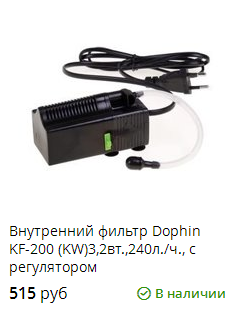 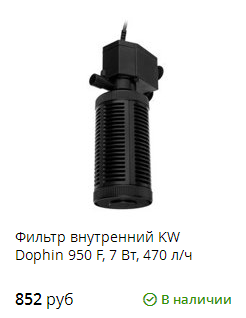 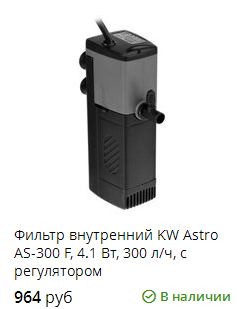 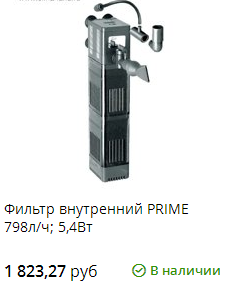 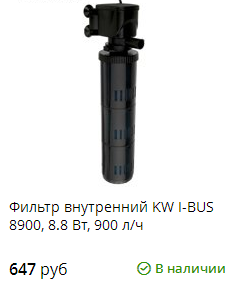 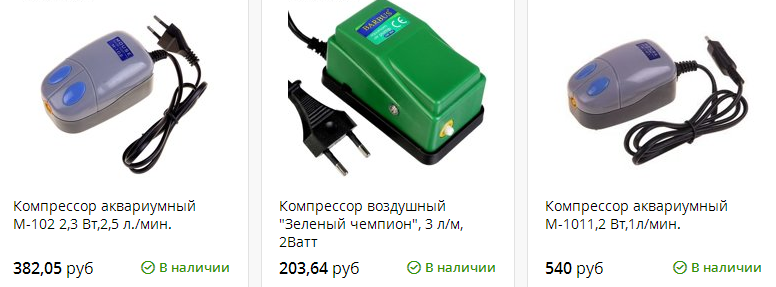 Грунты для аквариума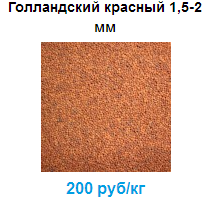 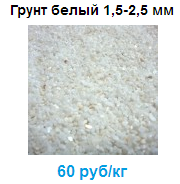 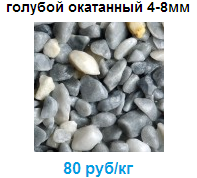 Растения искусственные для аквариумаИнструмент проверки* справочная таблица (по всем допустимым рыбам)Деятельность обучающегося соответствует требованиям24-33 баллаВыполнены отдельные операции16-23 баллаДеятельность обучающегося не соответствует требованиям0-15 балловНаименование(укажите полное наименование в соответствии с прайс-листом)Количество, шт.РыбыРастенияОборудование и приспособленияХарактеристики аквариумного оборудованияХарактеристики аквариумного оборудованияДля подогрева воды на 6 °С по сравнению со средним значением комнатной температуры (+ 20°С) используют подогреватели воды:Для подогрева воды на 6 °С по сравнению со средним значением комнатной температуры (+ 20°С) используют подогреватели воды:25-литровый аквариум30-ваттный подогреватель50-литровый аквариум40-ваттный подогреватель100-литровый аквариум60-ваттный подогреватель200-литровый аквариум85-ваттный подогревательПотребность в свете рассчитывается из соотношения от 0,4 Вт на литр воды (если у вас нет и не планируется светолюбивых растений) до 1 Вт на литр воды (если все ваши растения светолюбивы).Потребность в свете рассчитывается из соотношения от 0,4 Вт на литр воды (если у вас нет и не планируется светолюбивых растений) до 1 Вт на литр воды (если все ваши растения светолюбивы).Фильтры воды рекомендуется покупать из расчета, что аквариумная вода будет проходить через них 2-3 раза в час, если рыбы особо требовательны к чистоте воды – до 5-6 раз.Компрессор не обязателен, если у вас аквариум не заселен «под завязку», в нем содержатся не требовательные к условиям содержания рыбы, температура воды ниже 24°С и мощный фильтр. Если хотя бы одно условие не соблюдается, для нагнетания воздуха лучше приобрести компрессор производительностью от 0,85 л\мин. на каждые 100 литров воды.Фильтры воды рекомендуется покупать из расчета, что аквариумная вода будет проходить через них 2-3 раза в час, если рыбы особо требовательны к чистоте воды – до 5-6 раз.Компрессор не обязателен, если у вас аквариум не заселен «под завязку», в нем содержатся не требовательные к условиям содержания рыбы, температура воды ниже 24°С и мощный фильтр. Если хотя бы одно условие не соблюдается, для нагнетания воздуха лучше приобрести компрессор производительностью от 0,85 л\мин. на каждые 100 литров воды.Наименование и 
цена за кустикВысотаУсловия произрастанияИзображениеВолиснерия
спиральная,40 руб.40-100 смЯркий свет, богатый грунт, подмена воды, t = 18-28 °С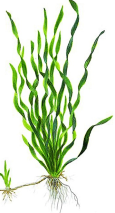 Гетерантера
сомнительная215 руб.до 40 смУмеренный свет, гумус (плодородный грунт), уровень воды до 20 см, t = 15-22 °С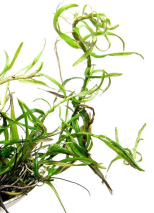 Криптокорина-
крошка120 руб.3-8 смЯркий свет, мелководье, t = 20-27° С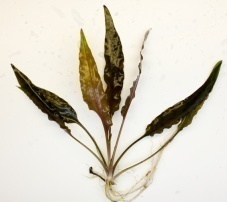 Мох ручьевой,150 руб.около 30 смЕстественный свет, чистая мягкая вода,t = 14-22 °С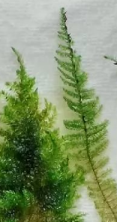 Элодея Нутталя75 руб.30-60 смОчень яркий свет,не требовательна к воде и грунту,t = 14-22 °С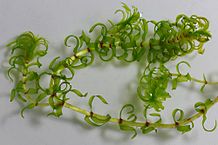 Эхинодорус
крупноцветковый375 руб.80-200 смОчень яркий свет, большой аквариум, гумус,t = 18-28°С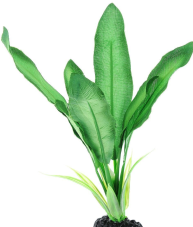 Наименование и 
цена малька, 
за особьРазмер взрослой рыбыОбъем воды для 1 рыбы \ tо воды Особенности Изображение Акара
бирюзовая,450 руб.15-20 см75-80 л \22-28оСЖивотноядные. Агрессивны, рекомендуется держать парами или в компании с соразмерными соседями других семейств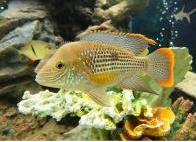 Акантодор
шоколадный,750 руб.10 см7-9 л28 °СЖивотноядные.Ночные рыбы.В стрессовых ситуациях выделяют токсичную слизь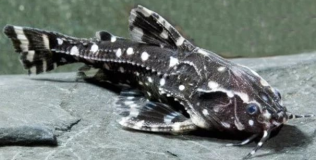 Барбус
суматрантус,40 руб.5 см6 л25-27°СЖивотноядные (мирные).Стайные рыбки. Рекомендуется держать стайку 4-10 особей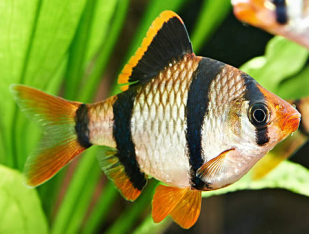 Гуппи40-250 руб.3-5 см2-3 л26°СЖивотноядные (мирные).Базовые породы неприхотливы. Живут парами или стайками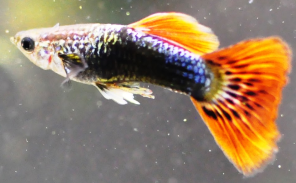 Гурами
радужный80-120 руб.12-15 см4-6 л24-26°СЖивотноядные (мирные).Живут парами.Любят камни, лабиринты, растения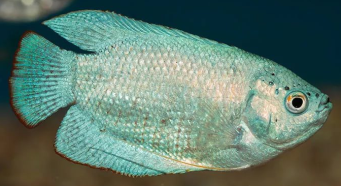 Данио-ренио50-74 руб.3-6 см4-6 л24-26°СЖивотноядные (мирные).Стайные рыбки. Рекомендуется держать по 6-10 шт.Плавают по поверхности, могут выпрыгивать, если аквариум без крышки.Требуется регулярная подмена воды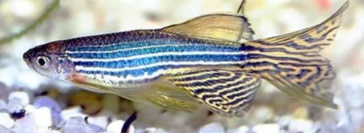 Золотая рыбка70-150 руб.8-12 см6-10 л20-26°СВсеядные. Склонные к перееданию, от которого могут погибнуть. Объедают водные растения вплоть до уничтожения. Неприхотливы.Содержат парами или стайками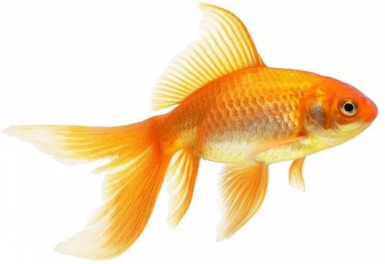 Неон голубой,60 руб.3-3,5 см2-3 л26°СЖивотноядные (мирные).Стайные рыбки. Рекомендуется держать по 6-10 шт.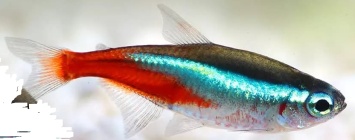 Пиранья
флаговая,550 руб.10-15 см70-80 л28°СВсеядные. Очень агрессивные.Стайные рыбы. Рекомендуются стаи от 4 особей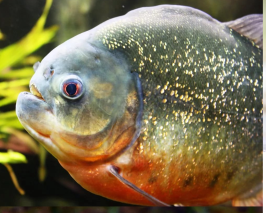 Скалярия
обыкновенная,145 руб.8-15 см12-15 л28°СВсеядные. Мирные. Очень чувствительны к параметрам воды (температура, рН).Размер зависит от объема воды. Любимый объект нападения умеренно агрессивных рыб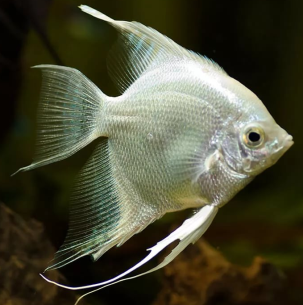 Сомик
обыкновенный,120 руб.6-7 см5-7 л.26°СДонные. Мирные.Очищают аквариум. Рекомендуется содержать парами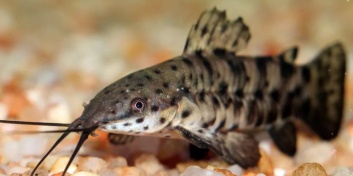 Стеклянный окунь,380 руб.7-7,5 см5-7 л.28°СЖивотноядные (хищники).Стайные рыбки. Рекомендуется содержание от 4 особей. Эффект прозрачного тела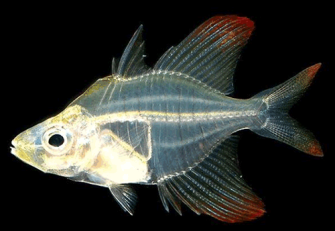 Таиландский тетрадон,260 руб.12 см6 л28 °СЖивотноядные (хищники). Неагрессивны, если рыбы превышают размером их пищу. В случае опасности раздуваются в шар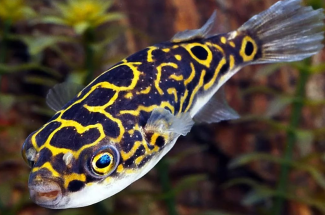 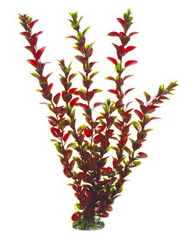 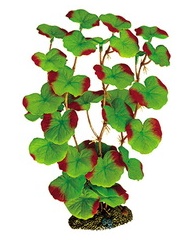 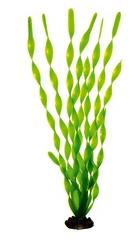 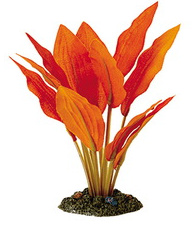 Растение красное
Пластик№ 1 50 см – 223 руб.№ 2 70 см – 319 руб.Растение круглолистноеПластик№ 1 20 см – 481 руб.№ 2 30 см – 524 руб.Растение зеленое
Пластик№ 1 15 см. – 120 руб.№ 2 30 см – 210 руб.№ 3 45 см – 315 руб.Растение экзотика
Шелк№ 1 13 см – 391 руб.№ 2 18 см – 642 руб.Нагреватели для аквариумаНагреватели для аквариумаНагреватели для аквариумаОсвещение для аквариумаОсвещение для аквариумаОсвещение для аквариумаМ-3535 Вт720 руб.ЛК-1Монтаж в крышке аквариума, 80 Вт415 руб.Н-5050 Вт980 руб.ЛК-2Монтаж в крышке аквариума, 120 Вт706 руб.Н-7070 Вт1690 руб.ЛС-1Монтаж на стене аквариума, 80 Вт1120 руб.S-100100 Вт2170 руб.ЛС-2Монтаж на стене аквариума, 120 Вт1580 руб.Запланирована закупка акары и или пираньиЗапланирована закупка акары и или пираньиПроверка 
прекращенаРыбыРыбыРыбыЗа каждый из следующих видов рыб, запланированных к покупке:барбусы (суматрантусы)гуппигурамизолотая рыбканеон (голубой)сомик обыкновенныйЗа каждый из следующих видов рыб, запланированных к покупке:барбусы (суматрантусы)гуппигурамизолотая рыбканеон (голубой)сомик обыкновенный1 баллМаксимальноМаксимально6 балловНЕ запланирована покупка рыб, относящихся к следующим видам (при наличии хотя бы одного из запланированных верно видов):акантодор (шоколадный)скалярии (обыкновенные)стеклянный окуньтетрадонтНЕ запланирована покупка рыб, относящихся к следующим видам (при наличии хотя бы одного из запланированных верно видов):акантодор (шоколадный)скалярии (обыкновенные)стеклянный окуньтетрадонт2 баллаЗапланирована покупка рыб одного из этих видов Запланирована покупка рыб одного из этих видов 1 баллЗа каждое верно запланированное количество рыб одного видаЗа каждое верно запланированное количество рыб одного вида1 баллбарбусы (суматрантусы)  гуппизолотая рыбканеон (голубой)от 4 шт.от 2 шт.от 2 шт.от 6 шт.МаксимальноМаксимально4 баллаЗапланирована покупка пары гурамиЗапланирована покупка пары гурами1 баллЗапланирована покупка пары сомиковЗапланирована покупка пары сомиков1 баллПри наличии хотя бы 4-х верно запланированных видов рыб количество рыбок, запланированных дополнительно к минимальному количеству, требует не более 12 л воды(см. справочную таблицу)При наличии хотя бы 4-х верно запланированных видов рыб количество рыбок, запланированных дополнительно к минимальному количеству, требует не более 12 л воды(см. справочную таблицу)3 баллане более 66 л водыне более 66 л воды1 баллРастенияРастенияРастенияЗапланирована покупка искусственных растенийЗапланирована покупка искусственных растений1 баллПокупка живых растений не запланирована / запланирована покупка 
волиснерии (спиральной) и горшка для растенияПокупка живых растений не запланирована / запланирована покупка 
волиснерии (спиральной) и горшка для растения2 баллазапланирована покупка волиснерии (спиральной), еще одного наименования живого растения  и горшка для растениязапланирована покупка волиснерии (спиральной), еще одного наименования живого растения  и горшка для растения1 баллзапланирована покупка волиснерии, покупка горшка для растений не запланирована (при отсутствии других живых растений)запланирована покупка волиснерии, покупка горшка для растений не запланирована (при отсутствии других живых растений)1 баллОбщее количество растений, запланированных к покупке, – от 1 до 5Общее количество растений, запланированных к покупке, – от 1 до 51 баллСреди искусственных растений не запланировано красноеСреди искусственных растений не запланировано красное1 баллОборудованиеОборудованиеЗа каждый запланированный вид оборудованияфильтркомпрессорнагревательлампаЗа каждый запланированный вид оборудованияфильтркомпрессорнагревательлампа1 баллМаксимальноМаксимально4 баллаЗапланирована закупка фильтра или DolphinKW 950 F, или Prime, или KWI-BUS 8900 1 баллЗапланирована закупка компрессора М-102 или «Зеленый чемпион»1 баллЗапланирована закупка нагревателя Н-701 баллЗапланирована закупка лампы ЛС-1 или ЛС-21 баллПолностью запланированы ресурсы для демонстрации чистки: скребок, салфетка или губка, специальная или зубная щетка2 баллаОборудование для уборки названо с одним пропуском1 баллНе запланирована покупка грунта1 баллМаксимальный балл33 баллаВид рыбДополнительный объем аквариума, литры Дополнительный объем аквариума, литры Дополнительный объем аквариума, литры Дополнительный объем аквариума, литры Дополнительный объем аквариума, литры Дополнительный объем аквариума, литры Дополнительный объем аквариума, литры Дополнительный объем аквариума, литры Вид рыб1 шт.2 шт.3 шт.4 шт.5 шт.6 шт.7 шт.8 шт.акантодор714212835424956барбусы612182430364248гуппи246810121416гурами48121620242832данио48121620242832золотые612182430364248неон246810121416скалярии1224364860сомик510152025303540стеклянный окунь510152025303540тертадонт612182430364248